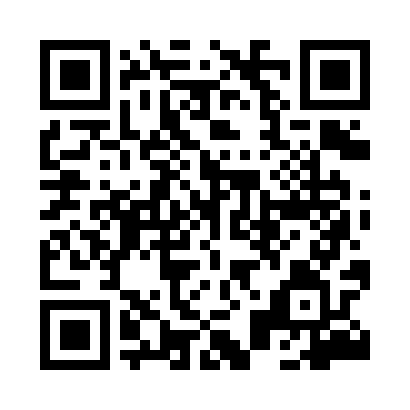 Prayer times for Dobra, PolandMon 1 Apr 2024 - Tue 30 Apr 2024High Latitude Method: Angle Based RulePrayer Calculation Method: Muslim World LeagueAsar Calculation Method: HanafiPrayer times provided by https://www.salahtimes.comDateDayFajrSunriseDhuhrAsrMaghribIsha1Mon4:116:1312:435:107:159:092Tue4:086:1112:435:117:169:113Wed4:056:0812:435:127:189:144Thu4:026:0612:425:147:209:165Fri3:596:0412:425:157:229:196Sat3:566:0112:425:167:239:217Sun3:535:5912:425:187:259:238Mon3:505:5712:415:197:279:269Tue3:475:5512:415:207:299:2810Wed3:445:5212:415:217:309:3111Thu3:405:5012:415:227:329:3312Fri3:375:4812:405:247:349:3613Sat3:345:4512:405:257:369:3914Sun3:315:4312:405:267:379:4115Mon3:275:4112:405:277:399:4416Tue3:245:3912:395:287:419:4717Wed3:215:3712:395:297:439:4918Thu3:175:3412:395:317:449:5219Fri3:145:3212:395:327:469:5520Sat3:115:3012:385:337:489:5821Sun3:075:2812:385:347:4910:0122Mon3:045:2612:385:357:5110:0423Tue3:005:2412:385:367:5310:0724Wed2:565:2212:385:377:5510:1025Thu2:535:1912:375:397:5610:1326Fri2:495:1712:375:407:5810:1627Sat2:455:1512:375:418:0010:1928Sun2:415:1312:375:428:0210:2229Mon2:385:1112:375:438:0310:2630Tue2:345:0912:375:448:0510:29